Section 2 – ReportMonitoring of the service performance of the Fund is a key responsibility of the Pension Board. The Board has been monitoring comparative pensions administration indicators since June 2017.  This report provides information on performance to 30 June 2020.The Pensions administration performance statistics measured against the national benchmarks for the Quarter to 30 June 2020 are set out in Appendix 1. The Board is invited to comment on this performance.Table 1 below sets out the membership of the Pension Fund in the current year to 30 June 2020, with previous years to 31 March as a comparator. The percentage of active members in the fund is one indicator of the maturity of the fund.Requirement to Report Breaches of LawPension Board reviewed the breaches in law policy and breaches reporting procedure at its meeting on 20th September 2018.There have been no known breaches of law in 2019-20 or in the current financial year to date.Internal Disputes Cases and ComplaintsNo internal disputes have been raised in the current financial year.Issue of Annual Benefit StatementsAll benefit statements were published and distributed in August and before the 31 August 2020 deadline. Payment of Employer Contributions Employer contributions are required to be paid in arrears by the 19th of each month.  All employer contributions have been paid on time in the year to date. Employers are contacted if payment has not been received by the due date. Legal ImplicationsNone Financial ImplicationsWhilst this report discusses matters relevant to the financial standing of the Pension Fund there are no financial implications arising directly from it.  Risk Management ImplicationsRelevant risks are included in the Pension Fund risk registerEqualities implications / Public Sector Equality Duty Was an Equality Impact Assessment carried out?  No. There are no direct equalities implications arising from this report.Council PrioritiesInvestment performance has a direct impact on the financial health of the Pension Fund. This directly affects the level of employer contribution which, in turn, affects the resources available for the Council’s priorities.Section 3 - Statutory Officer ClearanceSection 4 - Contact Details and Background PapersContact:  Jeremy Randall – Interim Pensions ConsultantEmail: Jeremy.randall@harrow.gov.uk Background Papers:  None 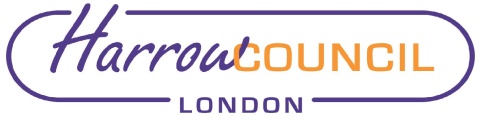 REPORT FOR:PENSION BOARDPENSION BOARDDate of Meeting:17 September 202017 September 2020Subject:Pensions Administration Performance Monitoring to 30 June 2020.Pensions Administration Performance Monitoring to 30 June 2020.Responsible Officer:Dawn Calvert – Director of Finance and AssuranceDawn Calvert – Director of Finance and AssuranceExempt:NoNoWards affected:AllAllEnclosures:Appendix 1: Pension Administration Performance Monitoring to 30 June 2020.Appendix 1: Pension Administration Performance Monitoring to 30 June 2020.Section 1 – Summary and RecommendationsThis report summarises the performance of the Pensions Administration team for the quarter ended 30 June 2020. Recommendations: The Pension Board is requested to note the report.Table 1                Pension Members to 30 June 2020Table 1                Pension Members to 30 June 2020Table 1                Pension Members to 30 June 2020Table 1                Pension Members to 30 June 2020Table 1                Pension Members to 30 June 202031 March 201831 March 201931 March 202030 June2020Pensioners 5,7605,7956,0046,107Deferred7,1156,9667,0377,005Active Members5,5575,4005,4105,394% Active Members30.1%29.7%29.3%29.1%Total18,43218,16118,45118,506on behalf of theName:  Jeremy RandallxChief Financial OfficerDate:  2/9/2020on behalf of theName:  Caroline EcclesxMonitoring OfficerDate:  3/9/2020on behalf of theName:  Dawn CalvertxCorporate Director of ResourcesDate:  2/9/2020Ward Councillors notified:NO 